Publicado en  el 01/07/2016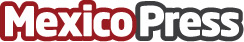 Toyota con patente de un auto volador Esta semana Toyota anunció que revisará más de 3 millones de automóviles que salieron defectuosos, pero eso no impide que la compañía quiera innovar con un auto volador y ya tiene la patente.Datos de contacto:Nota de prensa publicada en: https://www.mexicopress.com.mx/toyota-con-patente-de-un-auto-volador Categorías: Internacional Automovilismo Comunicación Industria Automotriz http://www.mexicopress.com.mx